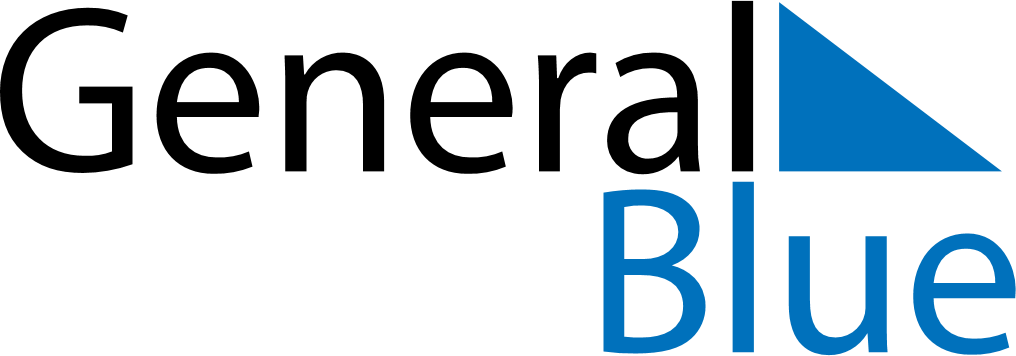 March 2024March 2024March 2024March 2024March 2024March 2024March 2024Blansko, South Moravian, CzechiaBlansko, South Moravian, CzechiaBlansko, South Moravian, CzechiaBlansko, South Moravian, CzechiaBlansko, South Moravian, CzechiaBlansko, South Moravian, CzechiaBlansko, South Moravian, CzechiaSundayMondayMondayTuesdayWednesdayThursdayFridaySaturday12Sunrise: 6:35 AMSunset: 5:35 PMDaylight: 11 hours and 0 minutes.Sunrise: 6:33 AMSunset: 5:37 PMDaylight: 11 hours and 3 minutes.34456789Sunrise: 6:31 AMSunset: 5:38 PMDaylight: 11 hours and 7 minutes.Sunrise: 6:29 AMSunset: 5:40 PMDaylight: 11 hours and 10 minutes.Sunrise: 6:29 AMSunset: 5:40 PMDaylight: 11 hours and 10 minutes.Sunrise: 6:27 AMSunset: 5:42 PMDaylight: 11 hours and 14 minutes.Sunrise: 6:25 AMSunset: 5:43 PMDaylight: 11 hours and 18 minutes.Sunrise: 6:23 AMSunset: 5:45 PMDaylight: 11 hours and 21 minutes.Sunrise: 6:21 AMSunset: 5:46 PMDaylight: 11 hours and 25 minutes.Sunrise: 6:19 AMSunset: 5:48 PMDaylight: 11 hours and 29 minutes.1011111213141516Sunrise: 6:17 AMSunset: 5:50 PMDaylight: 11 hours and 32 minutes.Sunrise: 6:15 AMSunset: 5:51 PMDaylight: 11 hours and 36 minutes.Sunrise: 6:15 AMSunset: 5:51 PMDaylight: 11 hours and 36 minutes.Sunrise: 6:12 AMSunset: 5:53 PMDaylight: 11 hours and 40 minutes.Sunrise: 6:10 AMSunset: 5:54 PMDaylight: 11 hours and 43 minutes.Sunrise: 6:08 AMSunset: 5:56 PMDaylight: 11 hours and 47 minutes.Sunrise: 6:06 AMSunset: 5:57 PMDaylight: 11 hours and 51 minutes.Sunrise: 6:04 AMSunset: 5:59 PMDaylight: 11 hours and 55 minutes.1718181920212223Sunrise: 6:02 AMSunset: 6:01 PMDaylight: 11 hours and 58 minutes.Sunrise: 6:00 AMSunset: 6:02 PMDaylight: 12 hours and 2 minutes.Sunrise: 6:00 AMSunset: 6:02 PMDaylight: 12 hours and 2 minutes.Sunrise: 5:58 AMSunset: 6:04 PMDaylight: 12 hours and 6 minutes.Sunrise: 5:55 AMSunset: 6:05 PMDaylight: 12 hours and 9 minutes.Sunrise: 5:53 AMSunset: 6:07 PMDaylight: 12 hours and 13 minutes.Sunrise: 5:51 AMSunset: 6:08 PMDaylight: 12 hours and 17 minutes.Sunrise: 5:49 AMSunset: 6:10 PMDaylight: 12 hours and 20 minutes.2425252627282930Sunrise: 5:47 AMSunset: 6:11 PMDaylight: 12 hours and 24 minutes.Sunrise: 5:45 AMSunset: 6:13 PMDaylight: 12 hours and 28 minutes.Sunrise: 5:45 AMSunset: 6:13 PMDaylight: 12 hours and 28 minutes.Sunrise: 5:43 AMSunset: 6:14 PMDaylight: 12 hours and 31 minutes.Sunrise: 5:41 AMSunset: 6:16 PMDaylight: 12 hours and 35 minutes.Sunrise: 5:38 AMSunset: 6:18 PMDaylight: 12 hours and 39 minutes.Sunrise: 5:36 AMSunset: 6:19 PMDaylight: 12 hours and 42 minutes.Sunrise: 5:34 AMSunset: 6:21 PMDaylight: 12 hours and 46 minutes.31Sunrise: 6:32 AMSunset: 7:22 PMDaylight: 12 hours and 50 minutes.